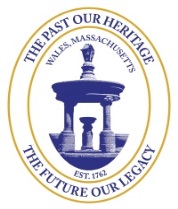 Town of WalesCouncil on AgingDate: 08 Aug 2019							Time: 1:00 PMPlace: Wales Senior CenterAgenda: Call to Order at 1:00 PM by Pepper Wheeler, ChairIn Attendance:Patricia (Pepper) Wheeler, ChairRobert Herbert, Vice ChairJean Herbert, SecretaryJoyce Pickering, MemberBrian Hartling, MemberCheri Fisher, Senior Center DirectorGuests: Nancy Groom, Ann Chrabascz, Richard (Dick) SilvaApproval of Minutes: Minutes of the Jul 11, 2019 meeting were distributed. Motion to approve the minutes was made by Rob, seconded by Jean, and approved by voice vote. Old Business:Review of July Senior Center Activities – Attendance was good for the lunches and exercise class.  Bingo was not held in July due to low attendance.  The Norcross visit was enjoyed by all who attended and additional trips are in the works.  Six people have signed up for woodburning and dates for additional projects will be scheduled. Cheri discussed the problem of planning trips and is looking for assistance in coordinating the trips. Van Usage/Maintenance – All van maintenance is up to date.  An oil change was performed.  Brian recommended that we purchase mudflaps for the van. A motion was made by Rob to spend up to $100 for mudflaps.  Motion was approved.  The state inspection needs to be done on the van also.  Internet and Wi-Fi Update – Internet is up and running and the cable is also working.  Cheri is still experiencing problems with Wales’ computer network and her computer is very slow. This is a town wide problem and must be addressed by the BOS. Kitchen Dishwasher – The dishwasher has been installed and is working.  Cheri is going to monitor chemical usage, but everything appears to be excellent.Discussion of Senior Center projects – The drainage project for the rear door needs to be run through the building inspector.  A building inspection has been scheduled in Aug by the Wales Building Inspector. Cheri is going to have him look at the railing on the patio because there are some boards that are loose.   The A/C was leaking but Cheri called the plumber and it is now fixed. The Town will pay for the repair, not the Senior Center.  New Business:Upcoming Events for the Senior Center – The usual activities are all scheduled including lunches, exercise class and shopping trips.  Book club will be meeting in September due to vacations in August.  The second woodburning class is scheduled for the 13th.  Cheri has purchased 4 more woodburning tools for the Senior Center.  There will be no painting classes until the fall. Charlie Duquette, the Wales Veteran’s Advocate, will be coming in next month.Discuss Financial/Budget Issues – The first two advertisers have paid for supporting the Newsletter.  Their adds appear in the Aug Newsletter.  The COA thanks Pearson’s Towing and Inland Docks for their support.  Cheri is hoping for additional responses this month.Discuss any Issues at the Senior Center – No issuesHelping Wales become and Age friendly community - The Wales compact is up in December.  Cheri and the COA need to push the BOS to adopt this as one of their 3 goals.  We should look at partnering with Brimfield and Holland. Cheri is thinking of having an “Open House” in October and invite BOS members to have lunch with us.  Other suggestions for increasing attendance were discussed including:Apple Pie Bake OffThe Flu shot clinic might be opportunity to show off the Senior CenterWalking ClubJean showed an ad for a folding sign board that costs approx. $250 to advertise Senior Center activities. Dick Silva suggested that we ask the Fire Chief to look at the Municipal surplus equipment list to possibly get a lighted sign. Pitch and Cribbage will start up again in September.Motion to adjourn made by Brian, seconded by Rob and the meeting adjourned at 1:45 PM. 